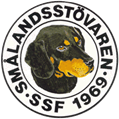 Protokoll fört vid Svenska Smålandsstövarföreningens styrelsemöte.
Telefonmöte 12/04 2021 kl 19.00
Lena Lindström, Tore Nilsson, Håkan Forsberg, Sune Falk, Peter Ledin, Lotta Friberg, Mattias Sande, Lennart Forslin

1. Mötet öppnas.*Tore hälsar alla välkomna2. Godkännande av dagordning.*Godkännes3. Val av justeringsman.*Håkan Forsberg valdes4. Föregående protokoll.*Godkändes5. Rapport ekonomi.*Stefan ej med, ekonomirapporten är klar men fattas underskrift av revisorer.*Tore oroad över medlemsavgifter, fattas 130 st. Påminnelse skall skickas ut.*273 st har betalat in i dagsläget.6. Rapport AU.    a. Inget att behandla.*Pratade om utställningar, hittills ställs det in fram till sommaren som det ser ut nu pga Covid 19.7. Avels kommittén.    a. Infrysning av spermier  * Tore kontaktar Göran Johansson om infrysning av spermier, Tore försöker att kontakta Jordbruksverket ang detta för att få information. Tore jobbar vidare om denna punkt tills nästa möte.8. Medlemsinformation.    a. Klubbmöte 2021* Fysiskt klubbmöte inställt* Förslag om att det skall vara ett teamsmöte för årsmöte. * Vi gör ett försök med ett testmöte över Teams, förslag Måndag 3/5. 18,30 *Teams test Peter Ledin gör inbjudan.* Den eventuelle teams årsmöte kommer att meddelas på hemsidan och sociala medler.* Förslag på datum för årsmöte bestäms på teamsmötet 3/5-21.9. Pågående ärende.    a. Arkivering av dokument.* Inget nytt    b. Inköp av profilprodukter tex kepsar.* Tore har skickat med förslag i kallelsemail.*Olika färger på T-shirt för tjejer & killar. Tore har kollat upp priser m,m på tröjor  & kepsar. * Valdes olivfärgad tröja. Pike’tröjan är godkänd av styrelsen.* Tore beställer 30st Pike’tröjor, och 50 st T-shirt, 100 kepsar.* Lena har lager och skickar ut vid beställning av profilprodukter.  c. Vandringsprisernas placering.Vandringspriset:Vinnare SE38218/2017 Allram Unghundspriset:Öppen klass: Vinnare SE36971/2019 AthenaRäv: Vinnare SE52204/2019 EgonStig Franssons vandringspris:Vinnare SE38218/2017 Allram Skaraborgs vandringspris:Vinnare SE38218/2017 Allram Ma Karlsson vandringspris: Ingen kvalificeradSkåningarnas vandringspris:Vinnare SE19332/2014 Nikita Bertil Johanssons vandringspris:Vinnare SE40754/2016 Pinnagreenens HejjaSvenska Finskstövarföreningsens gåva:Vinnare SE52204/2019 EgonSjöalta vandringspris:Vinnare SE51412/2017 LokaSlåtteråsens unghundspris: Vinnare SE30464/2019 Toro     d. Årsboken.* Den är ej klar men räknar med att den är klar till maj.10. Nya ärende.      a. Rasmästerskap* 8 startande *Vinnare i rasmästerskapet blev Axel Dahl med tiken Alfa.*Tore, Sune & Lennart skall se över reglerna till nästkommande säsong rasmästerskap.11. Övriga frågor.* Ny kontaktperson till Dalarna sökes.12. Nästa möte. * Teamsmöte 3/5-21 18,3013. Mötet avslutas.Tore tackar för visat intresseVid protokollet: Lena Lindström                             Ordförande: Tore Nilsson
__________________________                             __________________________Justerat: Håkan Forsberg___________________________